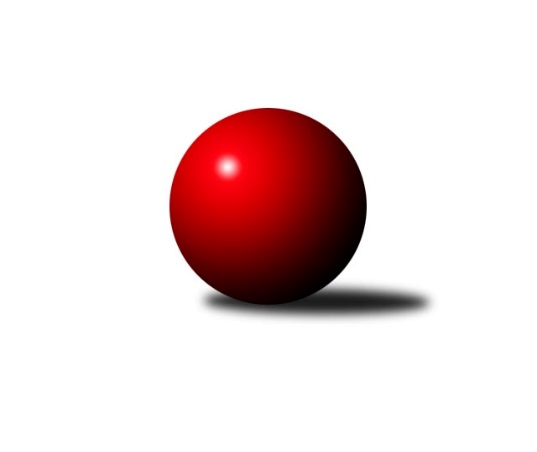 Č.8Ročník 2015/2016	29.4.2024 Krajský přebor MS 2015/2016Statistika 8. kolaTabulka družstev:		družstvo	záp	výh	rem	proh	skore	sety	průměr	body	plné	dorážka	chyby	1.	TJ VOKD Poruba ˝A˝	8	6	0	2	42.5 : 21.5 	(54.0 : 42.0)	2381	12	1651	730	40.9	2.	SKK Ostrava B	8	6	0	2	42.0 : 22.0 	(52.0 : 44.0)	2490	12	1730	761	33.4	3.	KK Minerva Opava ˝B˝	8	5	1	2	34.5 : 29.5 	(48.5 : 47.5)	2385	11	1651	734	39.5	4.	TJ Sokol Sedlnice ˝B˝	8	5	0	3	35.0 : 29.0 	(47.5 : 48.5)	2465	10	1732	733	38.8	5.	TJ VOKD Poruba ˝B˝	8	4	2	2	35.0 : 29.0 	(45.0 : 51.0)	2426	10	1707	719	50.8	6.	TJ Spartak Bílovec ˝A˝	8	4	0	4	30.0 : 34.0 	(46.0 : 50.0)	2497	8	1742	755	37.8	7.	KK Hranice ˝A˝	8	3	1	4	32.0 : 32.0 	(56.0 : 40.0)	2409	7	1680	729	38.4	8.	TJ Frenštát p.R.˝A˝	8	3	1	4	26.5 : 37.5 	(44.0 : 52.0)	2320	7	1647	673	51	9.	TJ Sokol Bohumín˝C˝	8	3	0	5	34.0 : 30.0 	(52.5 : 43.5)	2405	6	1695	709	45.8	10.	TJ Sokol Bohumín ˝B˝	8	3	0	5	30.0 : 34.0 	(47.5 : 48.5)	2387	6	1654	734	43.1	11.	TJ Opava ˝C˝	8	2	0	6	22.0 : 42.0 	(39.0 : 57.0)	2402	4	1685	717	45.6	12.	Kuželky Horní Benešov	8	1	1	6	20.5 : 43.5 	(44.0 : 52.0)	2414	3	1681	734	46.1Tabulka doma:		družstvo	záp	výh	rem	proh	skore	sety	průměr	body	maximum	minimum	1.	TJ VOKD Poruba ˝A˝	5	5	0	0	32.5 : 7.5 	(39.5 : 20.5)	2436	10	2489	2388	2.	SKK Ostrava B	5	4	0	1	27.0 : 13.0 	(33.0 : 27.0)	2416	8	2493	2306	3.	TJ Frenštát p.R.˝A˝	4	3	1	0	22.0 : 10.0 	(29.0 : 19.0)	2444	7	2512	2366	4.	KK Hranice ˝A˝	5	3	1	1	27.0 : 13.0 	(41.0 : 19.0)	2493	7	2543	2450	5.	KK Minerva Opava ˝B˝	3	3	0	0	15.5 : 8.5 	(20.0 : 16.0)	2552	6	2589	2509	6.	TJ Sokol Bohumín ˝B˝	5	3	0	2	25.0 : 15.0 	(33.0 : 27.0)	2453	6	2512	2412	7.	TJ VOKD Poruba ˝B˝	3	2	1	0	14.0 : 10.0 	(18.5 : 17.5)	2366	5	2381	2348	8.	TJ Sokol Bohumín˝C˝	3	2	0	1	17.0 : 7.0 	(25.0 : 11.0)	2457	4	2497	2400	9.	TJ Sokol Sedlnice ˝B˝	3	2	0	1	13.0 : 11.0 	(20.0 : 16.0)	2402	4	2430	2371	10.	TJ Spartak Bílovec ˝A˝	4	2	0	2	16.0 : 16.0 	(26.0 : 22.0)	2491	4	2587	2418	11.	TJ Opava ˝C˝	4	2	0	2	14.0 : 18.0 	(22.0 : 26.0)	2516	4	2563	2467	12.	Kuželky Horní Benešov	4	1	0	3	12.5 : 19.5 	(27.0 : 21.0)	2431	2	2515	2330Tabulka venku:		družstvo	záp	výh	rem	proh	skore	sety	průměr	body	maximum	minimum	1.	TJ Sokol Sedlnice ˝B˝	5	3	0	2	22.0 : 18.0 	(27.5 : 32.5)	2477	6	2547	2403	2.	TJ VOKD Poruba ˝B˝	5	2	1	2	21.0 : 19.0 	(26.5 : 33.5)	2438	5	2505	2337	3.	KK Minerva Opava ˝B˝	5	2	1	2	19.0 : 21.0 	(28.5 : 31.5)	2352	5	2416	2308	4.	SKK Ostrava B	3	2	0	1	15.0 : 9.0 	(19.0 : 17.0)	2515	4	2546	2492	5.	TJ Spartak Bílovec ˝A˝	4	2	0	2	14.0 : 18.0 	(20.0 : 28.0)	2499	4	2600	2419	6.	TJ VOKD Poruba ˝A˝	3	1	0	2	10.0 : 14.0 	(14.5 : 21.5)	2355	2	2428	2295	7.	TJ Sokol Bohumín˝C˝	5	1	0	4	17.0 : 23.0 	(27.5 : 32.5)	2392	2	2499	2282	8.	Kuželky Horní Benešov	4	0	1	3	8.0 : 24.0 	(17.0 : 31.0)	2410	1	2532	2346	9.	KK Hranice ˝A˝	3	0	0	3	5.0 : 19.0 	(15.0 : 21.0)	2381	0	2450	2285	10.	TJ Sokol Bohumín ˝B˝	3	0	0	3	5.0 : 19.0 	(14.5 : 21.5)	2365	0	2468	2296	11.	TJ Opava ˝C˝	4	0	0	4	8.0 : 24.0 	(17.0 : 31.0)	2374	0	2498	2258	12.	TJ Frenštát p.R.˝A˝	4	0	0	4	4.5 : 27.5 	(15.0 : 33.0)	2289	0	2409	2225Tabulka podzimní části:		družstvo	záp	výh	rem	proh	skore	sety	průměr	body	doma	venku	1.	TJ VOKD Poruba ˝A˝	8	6	0	2	42.5 : 21.5 	(54.0 : 42.0)	2381	12 	5 	0 	0 	1 	0 	2	2.	SKK Ostrava B	8	6	0	2	42.0 : 22.0 	(52.0 : 44.0)	2490	12 	4 	0 	1 	2 	0 	1	3.	KK Minerva Opava ˝B˝	8	5	1	2	34.5 : 29.5 	(48.5 : 47.5)	2385	11 	3 	0 	0 	2 	1 	2	4.	TJ Sokol Sedlnice ˝B˝	8	5	0	3	35.0 : 29.0 	(47.5 : 48.5)	2465	10 	2 	0 	1 	3 	0 	2	5.	TJ VOKD Poruba ˝B˝	8	4	2	2	35.0 : 29.0 	(45.0 : 51.0)	2426	10 	2 	1 	0 	2 	1 	2	6.	TJ Spartak Bílovec ˝A˝	8	4	0	4	30.0 : 34.0 	(46.0 : 50.0)	2497	8 	2 	0 	2 	2 	0 	2	7.	KK Hranice ˝A˝	8	3	1	4	32.0 : 32.0 	(56.0 : 40.0)	2409	7 	3 	1 	1 	0 	0 	3	8.	TJ Frenštát p.R.˝A˝	8	3	1	4	26.5 : 37.5 	(44.0 : 52.0)	2320	7 	3 	1 	0 	0 	0 	4	9.	TJ Sokol Bohumín˝C˝	8	3	0	5	34.0 : 30.0 	(52.5 : 43.5)	2405	6 	2 	0 	1 	1 	0 	4	10.	TJ Sokol Bohumín ˝B˝	8	3	0	5	30.0 : 34.0 	(47.5 : 48.5)	2387	6 	3 	0 	2 	0 	0 	3	11.	TJ Opava ˝C˝	8	2	0	6	22.0 : 42.0 	(39.0 : 57.0)	2402	4 	2 	0 	2 	0 	0 	4	12.	Kuželky Horní Benešov	8	1	1	6	20.5 : 43.5 	(44.0 : 52.0)	2414	3 	1 	0 	3 	0 	1 	3Tabulka jarní části:		družstvo	záp	výh	rem	proh	skore	sety	průměr	body	doma	venku	1.	TJ Spartak Bílovec ˝A˝	0	0	0	0	0.0 : 0.0 	(0.0 : 0.0)	0	0 	0 	0 	0 	0 	0 	0 	2.	KK Minerva Opava ˝B˝	0	0	0	0	0.0 : 0.0 	(0.0 : 0.0)	0	0 	0 	0 	0 	0 	0 	0 	3.	TJ Sokol Bohumín ˝B˝	0	0	0	0	0.0 : 0.0 	(0.0 : 0.0)	0	0 	0 	0 	0 	0 	0 	0 	4.	TJ Sokol Bohumín˝C˝	0	0	0	0	0.0 : 0.0 	(0.0 : 0.0)	0	0 	0 	0 	0 	0 	0 	0 	5.	Kuželky Horní Benešov	0	0	0	0	0.0 : 0.0 	(0.0 : 0.0)	0	0 	0 	0 	0 	0 	0 	0 	6.	SKK Ostrava B	0	0	0	0	0.0 : 0.0 	(0.0 : 0.0)	0	0 	0 	0 	0 	0 	0 	0 	7.	KK Hranice ˝A˝	0	0	0	0	0.0 : 0.0 	(0.0 : 0.0)	0	0 	0 	0 	0 	0 	0 	0 	8.	TJ Opava ˝C˝	0	0	0	0	0.0 : 0.0 	(0.0 : 0.0)	0	0 	0 	0 	0 	0 	0 	0 	9.	TJ Frenštát p.R.˝A˝	0	0	0	0	0.0 : 0.0 	(0.0 : 0.0)	0	0 	0 	0 	0 	0 	0 	0 	10.	TJ Sokol Sedlnice ˝B˝	0	0	0	0	0.0 : 0.0 	(0.0 : 0.0)	0	0 	0 	0 	0 	0 	0 	0 	11.	TJ VOKD Poruba ˝B˝	0	0	0	0	0.0 : 0.0 	(0.0 : 0.0)	0	0 	0 	0 	0 	0 	0 	0 	12.	TJ VOKD Poruba ˝A˝	0	0	0	0	0.0 : 0.0 	(0.0 : 0.0)	0	0 	0 	0 	0 	0 	0 	0 Zisk bodů pro družstvo:		jméno hráče	družstvo	body	zápasy	v %	dílčí body	sety	v %	1.	Petr Oravec 	TJ VOKD Poruba ˝A˝ 	6.5	/	8	(81%)	11	/	16	(69%)	2.	Tomáš Binar 	TJ Spartak Bílovec ˝A˝ 	6	/	6	(100%)	10	/	12	(83%)	3.	Lada Péli 	TJ Sokol Bohumín ˝B˝ 	6	/	8	(75%)	11.5	/	16	(72%)	4.	Barbora Janyšková 	TJ Sokol Sedlnice ˝B˝ 	6	/	8	(75%)	11	/	16	(69%)	5.	Jana Martínková 	KK Minerva Opava ˝B˝ 	5	/	6	(83%)	9	/	12	(75%)	6.	Lenka Pouchlá 	SKK Ostrava B 	5	/	6	(83%)	8	/	12	(67%)	7.	Anna Ledvinová 	KK Hranice ˝A˝ 	5	/	7	(71%)	12	/	14	(86%)	8.	Zdeněk Kuna 	SKK Ostrava B 	5	/	7	(71%)	9.5	/	14	(68%)	9.	Alfréd Hermann 	TJ Sokol Bohumín˝C˝ 	5	/	7	(71%)	9	/	14	(64%)	10.	Tomáš Polášek 	SKK Ostrava B 	5	/	7	(71%)	7	/	14	(50%)	11.	Martin Weiss 	Kuželky Horní Benešov 	5	/	8	(63%)	11	/	16	(69%)	12.	Tomáš Král 	KK Minerva Opava ˝B˝ 	5	/	8	(63%)	11	/	16	(69%)	13.	Richard Šimek 	TJ VOKD Poruba ˝B˝ 	5	/	8	(63%)	10	/	16	(63%)	14.	Karol Nitka 	TJ Sokol Bohumín˝C˝ 	5	/	8	(63%)	9.5	/	16	(59%)	15.	Dalibor Vinklar 	KK Hranice ˝A˝ 	5	/	8	(63%)	9	/	16	(56%)	16.	Jan Míka 	TJ VOKD Poruba ˝A˝ 	5	/	8	(63%)	9	/	16	(56%)	17.	Rostislav Bareš 	TJ VOKD Poruba ˝A˝ 	4.5	/	5	(90%)	7.5	/	10	(75%)	18.	Jan Král 	KK Minerva Opava ˝B˝ 	4.5	/	7	(64%)	7	/	14	(50%)	19.	Jaroslav Petr 	TJ Frenštát p.R.˝A˝ 	4.5	/	8	(56%)	9.5	/	16	(59%)	20.	Tomáš Valíček 	TJ Opava ˝C˝ 	4.5	/	8	(56%)	6	/	16	(38%)	21.	Miroslav Složil 	SKK Ostrava B 	4	/	5	(80%)	7	/	10	(70%)	22.	Rostislav Kletenský 	TJ Sokol Sedlnice ˝B˝ 	4	/	5	(80%)	6	/	10	(60%)	23.	Lucie Bogdanowiczová 	TJ Sokol Bohumín˝C˝ 	4	/	6	(67%)	8	/	12	(67%)	24.	Pavel Plaček 	TJ Sokol Bohumín˝C˝ 	4	/	6	(67%)	6	/	12	(50%)	25.	Vladimír Hudec 	KK Hranice ˝A˝ 	4	/	7	(57%)	8	/	14	(57%)	26.	Petr Pavelka st 	KK Hranice ˝A˝ 	4	/	7	(57%)	8	/	14	(57%)	27.	Jiří Terrich 	KK Hranice ˝A˝ 	4	/	7	(57%)	8	/	14	(57%)	28.	Jan Žídek 	TJ VOKD Poruba ˝A˝ 	4	/	7	(57%)	8	/	14	(57%)	29.	Antonín Chalcář 	TJ VOKD Poruba ˝B˝ 	4	/	7	(57%)	7.5	/	14	(54%)	30.	Václav Kladiva 	TJ Sokol Bohumín˝C˝ 	4	/	7	(57%)	7	/	14	(50%)	31.	Roman Klímek 	TJ VOKD Poruba ˝B˝ 	4	/	7	(57%)	5	/	14	(36%)	32.	Petr Bábíček 	TJ Frenštát p.R.˝A˝ 	4	/	8	(50%)	10.5	/	16	(66%)	33.	Jozef Kuzma 	TJ Sokol Bohumín ˝B˝ 	4	/	8	(50%)	9.5	/	16	(59%)	34.	Jaromír Piska 	TJ Sokol Bohumín ˝B˝ 	4	/	8	(50%)	9	/	16	(56%)	35.	Jaroslav Klus 	TJ Sokol Bohumín˝C˝ 	4	/	8	(50%)	9	/	16	(56%)	36.	Jiří Kratoš 	TJ VOKD Poruba ˝A˝ 	4	/	8	(50%)	8.5	/	16	(53%)	37.	Rudolf Tvrdoň 	TJ Opava ˝C˝ 	4	/	8	(50%)	8	/	16	(50%)	38.	Karel Šnajdárek 	TJ Spartak Bílovec ˝A˝ 	4	/	8	(50%)	8	/	16	(50%)	39.	Michaela Tobolová 	TJ Sokol Sedlnice ˝B˝ 	4	/	8	(50%)	7	/	16	(44%)	40.	Josef Matušek 	TJ Opava ˝C˝ 	4	/	8	(50%)	6	/	16	(38%)	41.	Libor Krajčí 	TJ Sokol Bohumín ˝B˝ 	4	/	8	(50%)	6	/	16	(38%)	42.	Daneš Šodek 	SKK Ostrava B 	3.5	/	8	(44%)	6	/	16	(38%)	43.	Jan Polášek 	SKK Ostrava B 	3	/	3	(100%)	4	/	6	(67%)	44.	Libor Žíla 	TJ VOKD Poruba ˝B˝ 	3	/	4	(75%)	5	/	8	(63%)	45.	Michal Blinka 	SKK Ostrava B 	3	/	6	(50%)	5.5	/	12	(46%)	46.	Jaroslav Hrabuška 	TJ VOKD Poruba ˝B˝ 	3	/	6	(50%)	5.5	/	12	(46%)	47.	Petr Frank 	KK Minerva Opava ˝B˝ 	3	/	7	(43%)	8	/	14	(57%)	48.	Martina Honlová 	TJ Sokol Bohumín ˝B˝ 	3	/	7	(43%)	7.5	/	14	(54%)	49.	Filip Sýkora 	TJ Spartak Bílovec ˝A˝ 	3	/	7	(43%)	6	/	14	(43%)	50.	Stanislav Brejcha 	TJ Sokol Sedlnice ˝B˝ 	3	/	7	(43%)	5	/	14	(36%)	51.	Jiří Petr 	TJ Frenštát p.R.˝A˝ 	3	/	8	(38%)	10	/	16	(63%)	52.	Jaromír Martiník 	Kuželky Horní Benešov 	3	/	8	(38%)	9	/	16	(56%)	53.	Renáta Janyšková 	TJ Sokol Sedlnice ˝B˝ 	3	/	8	(38%)	8.5	/	16	(53%)	54.	Jaroslav Lakomý 	Kuželky Horní Benešov 	3	/	8	(38%)	7	/	16	(44%)	55.	Zdeněk Bordovský 	TJ Frenštát p.R.˝A˝ 	3	/	8	(38%)	7	/	16	(44%)	56.	Lukáš Trojek 	TJ VOKD Poruba ˝B˝ 	3	/	8	(38%)	6	/	16	(38%)	57.	Zdeňka Terrichová 	KK Hranice ˝A˝ 	2	/	3	(67%)	5	/	6	(83%)	58.	Klára Tobolová 	TJ Sokol Sedlnice ˝B˝ 	2	/	3	(67%)	4	/	6	(67%)	59.	Zdeněk Štohanzl 	KK Minerva Opava ˝B˝ 	2	/	3	(67%)	3	/	6	(50%)	60.	Martin Skopal 	TJ VOKD Poruba ˝A˝ 	2	/	3	(67%)	2	/	6	(33%)	61.	Adéla Sobotíková 	TJ Sokol Sedlnice ˝B˝ 	2	/	4	(50%)	4	/	8	(50%)	62.	Michal Bezruč 	TJ VOKD Poruba ˝A˝ 	2	/	4	(50%)	3	/	8	(38%)	63.	Karel Vágner 	KK Minerva Opava ˝B˝ 	2	/	4	(50%)	3	/	8	(38%)	64.	Antonín Fabík 	TJ Spartak Bílovec ˝A˝ 	2	/	5	(40%)	5	/	10	(50%)	65.	Milan Kučera 	TJ Frenštát p.R.˝A˝ 	2	/	5	(40%)	3	/	10	(30%)	66.	David Binar 	TJ Spartak Bílovec ˝A˝ 	2	/	6	(33%)	6	/	12	(50%)	67.	Jaroslav Ledvina 	KK Hranice ˝A˝ 	2	/	6	(33%)	5	/	12	(42%)	68.	Vladimír Štacha 	TJ Spartak Bílovec ˝A˝ 	2	/	6	(33%)	4	/	12	(33%)	69.	Jan Stuš 	TJ Sokol Bohumín˝C˝ 	2	/	6	(33%)	4	/	12	(33%)	70.	Václav Boháčík 	TJ Opava ˝C˝ 	2	/	7	(29%)	5	/	14	(36%)	71.	Lubomír Richter 	TJ Sokol Bohumín ˝B˝ 	2	/	7	(29%)	3	/	14	(21%)	72.	Vlastimil Kotrla 	Kuželky Horní Benešov 	2	/	8	(25%)	7	/	16	(44%)	73.	Jana Martiníková 	Kuželky Horní Benešov 	2	/	8	(25%)	6	/	16	(38%)	74.	Jan Strnadel 	KK Minerva Opava ˝B˝ 	2	/	8	(25%)	5.5	/	16	(34%)	75.	Pavel Hrabec 	TJ VOKD Poruba ˝A˝ 	1.5	/	3	(50%)	2	/	6	(33%)	76.	Jan Pavlosek 	SKK Ostrava B 	1.5	/	5	(30%)	4	/	10	(40%)	77.	Miroslav Procházka 	Kuželky Horní Benešov 	1.5	/	6	(25%)	4	/	12	(33%)	78.	Břetislav Mrkvica 	TJ Opava ˝C˝ 	1.5	/	7	(21%)	7	/	14	(50%)	79.	Miroslav Makový 	TJ Frenštát p.R.˝A˝ 	1	/	1	(100%)	2	/	2	(100%)	80.	Rostislav Klazar 	TJ Spartak Bílovec ˝A˝ 	1	/	1	(100%)	2	/	2	(100%)	81.	René Světlík 	TJ Sokol Bohumín ˝B˝ 	1	/	1	(100%)	1	/	2	(50%)	82.	Ladislav Míka 	TJ VOKD Poruba ˝A˝ 	1	/	2	(50%)	3	/	4	(75%)	83.	Tomáš Binek 	TJ Frenštát p.R.˝A˝ 	1	/	2	(50%)	1	/	4	(25%)	84.	Zdeněk Mžik 	TJ VOKD Poruba ˝B˝ 	1	/	2	(50%)	1	/	4	(25%)	85.	Helena Martinčáková 	TJ VOKD Poruba ˝B˝ 	1	/	3	(33%)	3	/	6	(50%)	86.	Vojtěch Turlej 	TJ VOKD Poruba ˝B˝ 	1	/	3	(33%)	2	/	6	(33%)	87.	Milan Binar 	TJ Spartak Bílovec ˝A˝ 	1	/	3	(33%)	2	/	6	(33%)	88.	Renáta Smijová 	KK Minerva Opava ˝B˝ 	1	/	3	(33%)	2	/	6	(33%)	89.	Dana Lamichová 	TJ Opava ˝C˝ 	1	/	3	(33%)	1.5	/	6	(25%)	90.	Jana Tvrdoňová 	TJ Opava ˝C˝ 	1	/	5	(20%)	3.5	/	10	(35%)	91.	Pavel Šmydke 	TJ Spartak Bílovec ˝A˝ 	1	/	5	(20%)	3	/	10	(30%)	92.	Jiří Koloděj 	SKK Ostrava B 	0	/	1	(0%)	1	/	2	(50%)	93.	Stanislav Sliwka 	TJ Sokol Bohumín ˝B˝ 	0	/	1	(0%)	0	/	2	(0%)	94.	Petr Pavelka ml 	KK Hranice ˝A˝ 	0	/	1	(0%)	0	/	2	(0%)	95.	Emil Rubáč 	TJ Spartak Bílovec ˝A˝ 	0	/	1	(0%)	0	/	2	(0%)	96.	Oldřich Tomečka 	KK Minerva Opava ˝B˝ 	0	/	1	(0%)	0	/	2	(0%)	97.	Petr Schwalbe 	TJ Opava ˝C˝ 	0	/	2	(0%)	2	/	4	(50%)	98.	David Schiedek 	Kuželky Horní Benešov 	0	/	2	(0%)	0	/	4	(0%)	99.	David Juřica 	TJ Sokol Sedlnice ˝B˝ 	0	/	3	(0%)	1	/	6	(17%)	100.	Martin Grejcar 	TJ Frenštát p.R.˝A˝ 	0	/	7	(0%)	1	/	14	(7%)Průměry na kuželnách:		kuželna	průměr	plné	dorážka	chyby	výkon na hráče	1.	TJ Opava, 1-4	2517	1747	770	42.5	(419.6)	2.	Minerva Opava, 1-2	2517	1737	780	32.7	(419.5)	3.	TJ Spartak Bílovec, 1-2	2484	1732	751	35.3	(414.0)	4.	KK Hranice, 1-2	2468	1699	769	36.2	(411.4)	5.	 Horní Benešov, 1-4	2439	1695	744	44.5	(406.5)	6.	Sokol Frenštát pod Radhoštěm, 1-2	2416	1682	734	42.9	(402.8)	7.	TJ Sokol Bohumín, 1-4	2416	1709	707	48.7	(402.8)	8.	TJ Sokol Sedlnice, 1-2	2386	1651	735	38.8	(397.8)	9.	SKK Ostrava, 1-2	2377	1657	720	36.6	(396.3)	10.	TJ VOKD Poruba, 1-4	2360	1658	701	51.9	(393.4)Nejlepší výkony na kuželnách:TJ Opava, 1-4TJ Spartak Bílovec ˝A˝	2600	5. kolo	Filip Sýkora 	TJ Spartak Bílovec ˝A˝	454	5. koloTJ Opava ˝C˝	2563	5. kolo	Tomáš Valíček 	TJ Opava ˝C˝	454	3. koloTJ Opava ˝C˝	2543	3. kolo	Zdeněk Mžik 	TJ VOKD Poruba ˝B˝	445	1. koloTJ VOKD Poruba ˝B˝	2505	1. kolo	Karel Šnajdárek 	TJ Spartak Bílovec ˝A˝	444	5. koloTJ Sokol Sedlnice ˝B˝	2501	3. kolo	Josef Matušek 	TJ Opava ˝C˝	443	7. koloTJ Opava ˝C˝	2492	7. kolo	Martina Honlová 	TJ Sokol Bohumín ˝B˝	442	7. koloTJ Sokol Bohumín ˝B˝	2468	7. kolo	Jana Tvrdoňová 	TJ Opava ˝C˝	439	5. koloTJ Opava ˝C˝	2467	1. kolo	Tomáš Valíček 	TJ Opava ˝C˝	438	5. kolo		. kolo	Jana Tvrdoňová 	TJ Opava ˝C˝	436	7. kolo		. kolo	Stanislav Brejcha 	TJ Sokol Sedlnice ˝B˝	435	3. koloMinerva Opava, 1-2KK Minerva Opava ˝B˝	2589	6. kolo	Tomáš Král 	KK Minerva Opava ˝B˝	480	4. koloKK Minerva Opava ˝B˝	2558	4. kolo	Jan Král 	KK Minerva Opava ˝B˝	479	6. koloKK Minerva Opava ˝B˝	2509	2. kolo	Jana Martínková 	KK Minerva Opava ˝B˝	454	4. koloTJ Sokol Bohumín˝C˝	2499	6. kolo	Rudolf Tvrdoň 	TJ Opava ˝C˝	451	4. koloTJ Opava ˝C˝	2498	4. kolo	Jan Král 	KK Minerva Opava ˝B˝	447	2. koloKK Hranice ˝A˝	2450	2. kolo	Jana Martínková 	KK Minerva Opava ˝B˝	446	6. kolo		. kolo	Tomáš Král 	KK Minerva Opava ˝B˝	445	2. kolo		. kolo	Jan Stuš 	TJ Sokol Bohumín˝C˝	433	6. kolo		. kolo	Jan Strnadel 	KK Minerva Opava ˝B˝	432	6. kolo		. kolo	Josef Matušek 	TJ Opava ˝C˝	431	4. koloTJ Spartak Bílovec, 1-2TJ Spartak Bílovec ˝A˝	2587	4. kolo	Filip Sýkora 	TJ Spartak Bílovec ˝A˝	457	4. koloTJ Sokol Sedlnice ˝B˝	2547	8. kolo	Karel Šnajdárek 	TJ Spartak Bílovec ˝A˝	454	4. koloTJ Spartak Bílovec ˝A˝	2522	2. kolo	Klára Tobolová 	TJ Sokol Sedlnice ˝B˝	446	8. koloSKK Ostrava B	2492	2. kolo	Zdeněk Kuna 	SKK Ostrava B	444	2. koloTJ VOKD Poruba ˝B˝	2462	6. kolo	Rostislav Kletenský 	TJ Sokol Sedlnice ˝B˝	444	8. koloTJ Spartak Bílovec ˝A˝	2435	8. kolo	Vlastimil Kotrla 	Kuželky Horní Benešov	442	4. koloTJ Spartak Bílovec ˝A˝	2418	6. kolo	Milan Binar 	TJ Spartak Bílovec ˝A˝	438	2. koloKuželky Horní Benešov	2409	4. kolo	Rostislav Klazar 	TJ Spartak Bílovec ˝A˝	438	4. kolo		. kolo	Tomáš Binar 	TJ Spartak Bílovec ˝A˝	437	8. kolo		. kolo	Stanislav Brejcha 	TJ Sokol Sedlnice ˝B˝	431	8. koloKK Hranice, 1-2KK Hranice ˝A˝	2543	7. kolo	Anna Ledvinová 	KK Hranice ˝A˝	461	8. koloKuželky Horní Benešov	2532	8. kolo	Petr Pavelka st 	KK Hranice ˝A˝	459	1. koloTJ Sokol Sedlnice ˝B˝	2503	1. kolo	Jiří Terrich 	KK Hranice ˝A˝	450	7. koloKK Hranice ˝A˝	2495	3. kolo	Dalibor Vinklar 	KK Hranice ˝A˝	445	1. koloKK Hranice ˝A˝	2491	8. kolo	Anna Ledvinová 	KK Hranice ˝A˝	443	7. koloKK Hranice ˝A˝	2487	1. kolo	Martin Weiss 	Kuželky Horní Benešov	443	8. koloKK Hranice ˝A˝	2450	5. kolo	Vladimír Hudec 	KK Hranice ˝A˝	439	7. koloTJ Spartak Bílovec ˝A˝	2439	3. kolo	Tomáš Binar 	TJ Spartak Bílovec ˝A˝	438	3. koloTJ Frenštát p.R.˝A˝	2409	7. kolo	Renáta Janyšková 	TJ Sokol Sedlnice ˝B˝	438	1. koloTJ Sokol Bohumín ˝B˝	2332	5. kolo	Vlastimil Kotrla 	Kuželky Horní Benešov	437	8. kolo Horní Benešov, 1-4SKK Ostrava B	2546	7. kolo	Vlastimil Kotrla 	Kuželky Horní Benešov	451	5. koloKuželky Horní Benešov	2515	3. kolo	Martin Weiss 	Kuželky Horní Benešov	445	3. koloKuželky Horní Benešov	2472	7. kolo	Petr Frank 	KK Minerva Opava ˝B˝	442	3. koloTJ VOKD Poruba ˝A˝	2428	5. kolo	Jiří Kratoš 	TJ VOKD Poruba ˝A˝	442	5. koloKK Minerva Opava ˝B˝	2416	3. kolo	Daneš Šodek 	SKK Ostrava B	438	7. koloKuželky Horní Benešov	2408	5. kolo	Martin Weiss 	Kuželky Horní Benešov	434	7. koloTJ Sokol Bohumín˝C˝	2399	1. kolo	Tomáš Polášek 	SKK Ostrava B	434	7. koloKuželky Horní Benešov	2330	1. kolo	Vlastimil Kotrla 	Kuželky Horní Benešov	433	3. kolo		. kolo	Jan Strnadel 	KK Minerva Opava ˝B˝	432	3. kolo		. kolo	Jaromír Martiník 	Kuželky Horní Benešov	430	3. koloSokol Frenštát pod Radhoštěm, 1-2TJ Frenštát p.R.˝A˝	2512	2. kolo	Richard Šimek 	TJ VOKD Poruba ˝B˝	445	2. koloTJ VOKD Poruba ˝B˝	2499	2. kolo	Petr Bábíček 	TJ Frenštát p.R.˝A˝	438	4. koloTJ Frenštát p.R.˝A˝	2455	4. kolo	Zdeněk Bordovský 	TJ Frenštát p.R.˝A˝	435	2. koloTJ Frenštát p.R.˝A˝	2442	6. kolo	Jiří Petr 	TJ Frenštát p.R.˝A˝	431	6. koloTJ Sokol Sedlnice ˝B˝	2403	6. kolo	Petr Bábíček 	TJ Frenštát p.R.˝A˝	430	2. koloTJ Frenštát p.R.˝A˝	2366	8. kolo	Jaroslav Petr 	TJ Frenštát p.R.˝A˝	428	6. koloTJ Sokol Bohumín˝C˝	2342	4. kolo	Zdeněk Bordovský 	TJ Frenštát p.R.˝A˝	428	6. koloKK Minerva Opava ˝B˝	2315	8. kolo	Tomáš Binek 	TJ Frenštát p.R.˝A˝	428	4. kolo		. kolo	Milan Kučera 	TJ Frenštát p.R.˝A˝	427	2. kolo		. kolo	Zdeněk Bordovský 	TJ Frenštát p.R.˝A˝	426	4. koloTJ Sokol Bohumín, 1-4TJ Sokol Bohumín ˝B˝	2512	8. kolo	Jaromír Piska 	TJ Sokol Bohumín ˝B˝	454	8. koloSKK Ostrava B	2508	4. kolo	Karol Nitka 	TJ Sokol Bohumín˝C˝	448	2. koloTJ Sokol Bohumín˝C˝	2497	7. kolo	Jaromír Piska 	TJ Sokol Bohumín ˝B˝	446	6. koloTJ Spartak Bílovec ˝A˝	2495	1. kolo	Lada Péli 	TJ Sokol Bohumín ˝B˝	444	4. koloTJ Sokol Bohumín˝C˝	2473	2. kolo	Lada Péli 	TJ Sokol Bohumín ˝B˝	444	3. koloTJ Sokol Bohumín ˝B˝	2462	3. kolo	Lada Péli 	TJ Sokol Bohumín ˝B˝	440	8. koloTJ Sokol Bohumín ˝B˝	2457	6. kolo	David Binar 	TJ Spartak Bílovec ˝A˝	438	1. koloTJ Sokol Sedlnice ˝B˝	2432	5. kolo	Lada Péli 	TJ Sokol Bohumín ˝B˝	437	6. koloTJ Sokol Bohumín ˝B˝	2424	4. kolo	Karel Šnajdárek 	TJ Spartak Bílovec ˝A˝	436	1. koloTJ Spartak Bílovec ˝A˝	2419	7. kolo	Adéla Sobotíková 	TJ Sokol Sedlnice ˝B˝	436	5. koloTJ Sokol Sedlnice, 1-2TJ Sokol Sedlnice ˝B˝	2430	4. kolo	Tomáš Král 	KK Minerva Opava ˝B˝	445	7. koloTJ Sokol Sedlnice ˝B˝	2404	2. kolo	Renáta Janyšková 	TJ Sokol Sedlnice ˝B˝	440	2. koloTJ VOKD Poruba ˝B˝	2388	4. kolo	Rostislav Kletenský 	TJ Sokol Sedlnice ˝B˝	439	4. koloKK Minerva Opava ˝B˝	2380	7. kolo	Stanislav Brejcha 	TJ Sokol Sedlnice ˝B˝	428	4. koloTJ Sokol Sedlnice ˝B˝	2371	7. kolo	Petr Frank 	KK Minerva Opava ˝B˝	427	7. koloKuželky Horní Benešov	2346	2. kolo	Barbora Janyšková 	TJ Sokol Sedlnice ˝B˝	423	2. kolo		. kolo	Martin Weiss 	Kuželky Horní Benešov	422	2. kolo		. kolo	Michaela Tobolová 	TJ Sokol Sedlnice ˝B˝	420	4. kolo		. kolo	Libor Žíla 	TJ VOKD Poruba ˝B˝	417	4. kolo		. kolo	Stanislav Brejcha 	TJ Sokol Sedlnice ˝B˝	410	7. koloSKK Ostrava, 1-2SKK Ostrava B	2493	6. kolo	Tomáš Polášek 	SKK Ostrava B	439	6. koloSKK Ostrava B	2461	8. kolo	Michal Blinka 	SKK Ostrava B	431	6. koloSKK Ostrava B	2447	5. kolo	Zdeněk Kuna 	SKK Ostrava B	430	5. koloKK Hranice ˝A˝	2408	6. kolo	Lenka Pouchlá 	SKK Ostrava B	426	3. koloTJ Opava ˝C˝	2401	8. kolo	Jan Polášek 	SKK Ostrava B	425	6. koloSKK Ostrava B	2371	3. kolo	Břetislav Mrkvica 	TJ Opava ˝C˝	425	8. koloKK Minerva Opava ˝B˝	2308	1. kolo	Lenka Pouchlá 	SKK Ostrava B	424	5. koloSKK Ostrava B	2306	1. kolo	Jan Polášek 	SKK Ostrava B	420	8. koloTJ VOKD Poruba ˝A˝	2295	3. kolo	Vladimír Hudec 	KK Hranice ˝A˝	420	6. koloTJ Frenštát p.R.˝A˝	2288	5. kolo	Daneš Šodek 	SKK Ostrava B	418	8. koloTJ VOKD Poruba, 1-4TJ VOKD Poruba ˝A˝	2489	6. kolo	Jan Míka 	TJ VOKD Poruba ˝A˝	456	6. koloTJ VOKD Poruba ˝A˝	2464	8. kolo	Petr Oravec 	TJ VOKD Poruba ˝A˝	443	8. koloTJ VOKD Poruba ˝A˝	2423	1. kolo	Jiří Kratoš 	TJ VOKD Poruba ˝A˝	435	4. koloTJ VOKD Poruba ˝A˝	2418	2. kolo	Jan Míka 	TJ VOKD Poruba ˝A˝	431	1. koloTJ VOKD Poruba ˝A˝	2388	4. kolo	Petr Oravec 	TJ VOKD Poruba ˝A˝	430	6. koloTJ VOKD Poruba ˝B˝	2381	7. kolo	Jan Žídek 	TJ VOKD Poruba ˝A˝	430	6. koloTJ Sokol Bohumín˝C˝	2371	8. kolo	Jan Žídek 	TJ VOKD Poruba ˝A˝	429	8. koloTJ VOKD Poruba ˝B˝	2369	3. kolo	Rostislav Bareš 	TJ VOKD Poruba ˝A˝	426	8. koloTJ VOKD Poruba ˝B˝	2348	5. kolo	Libor Krajčí 	TJ Sokol Bohumín ˝B˝	421	2. koloTJ VOKD Poruba ˝A˝	2343	7. kolo	Richard Šimek 	TJ VOKD Poruba ˝B˝	420	3. koloČetnost výsledků:	8.0 : 0.0	1x	7.5 : 0.5	1x	7.0 : 1.0	10x	6.0 : 2.0	7x	5.5 : 2.5	3x	5.0 : 3.0	10x	4.0 : 4.0	3x	3.5 : 4.5	1x	3.0 : 5.0	5x	2.0 : 6.0	4x	1.0 : 7.0	3x